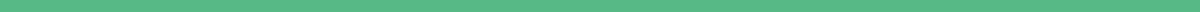 Training Form for EmployeesParticipant Information:Name: ____________________________Training Session: ____________________________Date: ___ / ___ / ______Feedback on Training:Content Relevance: ☐ Excellent ☐ Good ☐ Average ☐ PoorInstructor Effectiveness: ☐ Excellent ☐ Good ☐ Average ☐ PoorTraining Materials: ☐ Excellent ☐ Good ☐ Average ☐ PoorVenue: ☐ Excellent ☐ Good ☐ Average ☐ PoorOverall Satisfaction:☐ Very Satisfied☐ Satisfied☐ Neutral☐ Dissatisfied☐ Very DissatisfiedSuggestions for Improvement:Would you recommend this training to others?☐ Yes ☐ NoParticipant's Signature: ____________________________
Date: ___ / ___ / ______